בס"ד                                                                                       שמי:_____________הערכה חילופית במחשבת ישראל – חלק א':אמונה בשעת משבר – בעת מלחמה...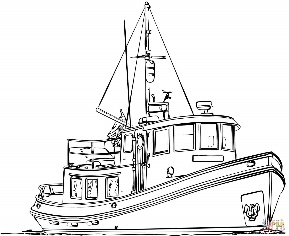 יום עיון וירטואלי – מתחזקות יחד!ע"פ שיחתו של הרב:בתלמוד הבבלי מסכת נידה מובאת דוגמה על קוץ וספינה. 
כתבי במילים שלך את הסיפור:______________________________________________________________________________________________________________________הסבירי את הפסוק:  "אודך ה' כי אנפת בי, תשוב ידך ותנחמני" -______________________________________________________________________________________________________________________כתבי מה מתוך דבריו של הרב מחזק אותך בימים אלו: ______________________________________________________________________________________________________________________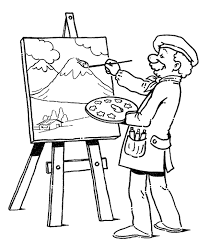 יחידת סרטונים: הצייר - https://www.youtube.com/watch?v=I9ficvPdpZgאפשר לראות את הצייר בסרטון כמו משל להנהגת העולם. מה אפשר ללמוד ממנו על האמונה ברגעים קשים? ______________________________________________________________________________________________________________________הרגעים היפים של עם ישראל :   הרב שמואל אליהו מברך עם החיילים -  https://www.youtube.com/watch?v=LhWrUuc_vA8למה סרטונים של החיילים שלנו מתפללים, שרים ומאמינים 
נותנים לנו כל כך הרבה כח?___________________________________________________________ ___________________________________________________________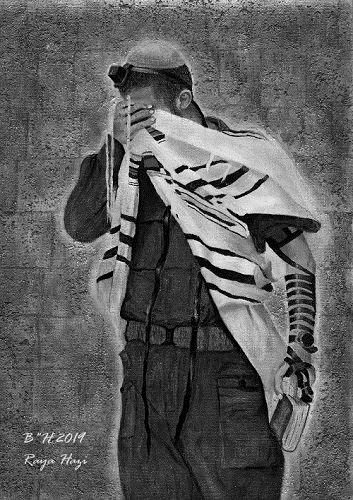 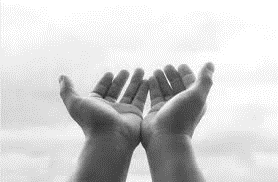 אמונה בממ"ד -https://drive.google.com/file/d/1UOiOAUeOSxvVgR5BLurvK_VjwdXaVMsi/view?usp=share_linkמה נתנה האמונה לגב' פרח פילו מקיבוץ בארי?______________________________________________________________________________________________________________________אנחנו עומדים במבחן - https://www.youtube.com/watch?v=OaAnBvek9gEקליפ החסד -    https://www.youtube.com/watch?v=8z5vKpMRCNY  איזה כוחות מיוחדים מוציאה התקופה הקשה שלנו מעם ישראל? ______________________________________________________________________________________________________________________הרב שנרב במסר מהשטח - https://www.inn.co.il/news/616156
(מי זה הרב שנרב? https://www.youtube.com/watch?v=JA1EBFVIo6g  ) הרב שנרב מחדד שהאמונה נמצאת בתוכינו, ובזמנים קשים אנחנו "משתמשים" בה. איך הוא ממליץ לפעול בימים אלו?_____________________________________________________________________________________________________________________צרפי תמונה  (אם עדיין לא שלחת למורה מוריה),  וכתבי איך את מתחזקת באמונה ומתקרבת לה' בימים אלו... ____________________________________________________________________________________________________________________________הם יש שאלות שמתעוררות לך והיית רוצה שנלמד עליהן ונחפש להן תשובות יחד? ____________________________________________________________________________________________________________________________
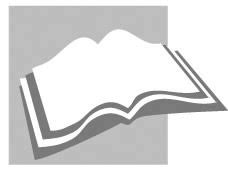 